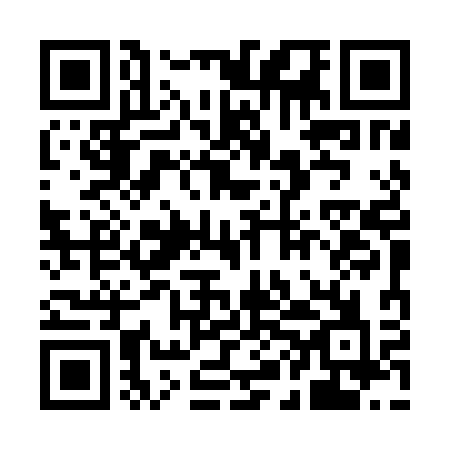 Ramadan times for Mchowko, PolandMon 11 Mar 2024 - Wed 10 Apr 2024High Latitude Method: Angle Based RulePrayer Calculation Method: Muslim World LeagueAsar Calculation Method: HanafiPrayer times provided by https://www.salahtimes.comDateDayFajrSuhurSunriseDhuhrAsrIftarMaghribIsha11Mon4:044:046:0011:463:375:345:347:2312Tue4:014:015:5711:463:385:365:367:2513Wed3:593:595:5511:463:405:385:387:2714Thu3:563:565:5311:463:415:405:407:2915Fri3:543:545:5011:453:435:415:417:3116Sat3:513:515:4811:453:445:435:437:3317Sun3:483:485:4511:453:465:455:457:3518Mon3:463:465:4311:443:475:475:477:3719Tue3:433:435:4111:443:495:495:497:3920Wed3:403:405:3811:443:505:505:507:4221Thu3:373:375:3611:443:515:525:527:4422Fri3:353:355:3311:433:535:545:547:4623Sat3:323:325:3111:433:545:565:567:4824Sun3:293:295:2911:433:565:585:587:5025Mon3:263:265:2611:423:575:595:597:5226Tue3:233:235:2411:423:596:016:017:5527Wed3:203:205:2111:424:006:036:037:5728Thu3:173:175:1911:414:016:056:057:5929Fri3:143:145:1711:414:036:076:078:0130Sat3:113:115:1411:414:046:086:088:0431Sun4:084:086:1212:415:057:107:109:061Mon4:054:056:0912:405:077:127:129:082Tue4:024:026:0712:405:087:147:149:113Wed3:593:596:0512:405:097:167:169:134Thu3:563:566:0212:395:117:177:179:165Fri3:533:536:0012:395:127:197:199:186Sat3:503:505:5812:395:137:217:219:217Sun3:473:475:5512:385:147:237:239:238Mon3:443:445:5312:385:167:257:259:269Tue3:403:405:5112:385:177:267:269:2810Wed3:373:375:4812:385:187:287:289:31